           PHILIPPINES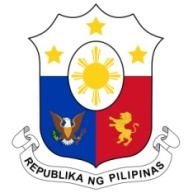 Human Rights Council42nd Session of the Working Group on the Universal Periodic ReviewUPR of ARGENTINA23 January 2023Thank you, Mr President.The Philippines thanks the distinguished delegation of Argentina for the presentation of its fourth national report.We welcome the implementation of recommendations from the 3rd cycle of the UPR on gender equality and diversity and combatting violence against women, particularly the establishment in December 2019 of the Ministry for Women, Gender and Diversity as well as the adoption of the National Action Plan for Combating Gender-Based Violence 2020–2022 and its successor plan for 2022-2024. In this regard, we recommend the expansion of the ongoing campaign against gender-based violence and abuses to include those perpetrated in the digital sphere, especially involving children, and the provision of legal and other appropriate support to victims.We likewise welcome the repeal of Decree No. 70/2017 which was deemed irreconcilable with international human right laws relating to migrants, and recommends that Argentina continue to ensure that its migration governance policies are anchored on human rights, facilitating access to justice and social programs for migrants, asylum-seekers, and refugees, among other measures.Finally, we note the adoption of the Act on Minimum Climate Change Adaptation and Mitigation Budgets, which establishes the minimum budgets for environmental protection to ensure adequate action in the area of climate change adaptation and mitigation.  We recommend that Argentina fast track the preparation and adoption of the National Climate Change and Adaptation Plan and support the effective operationalization of the Loss and Damage Fund established at COP27.The Philippines wishes Argentina a successful UPR. Thank you, Mr. President. END. 